THAILAND – Koh Samui – Discover Koh Samui’s Local Areas by Bicycle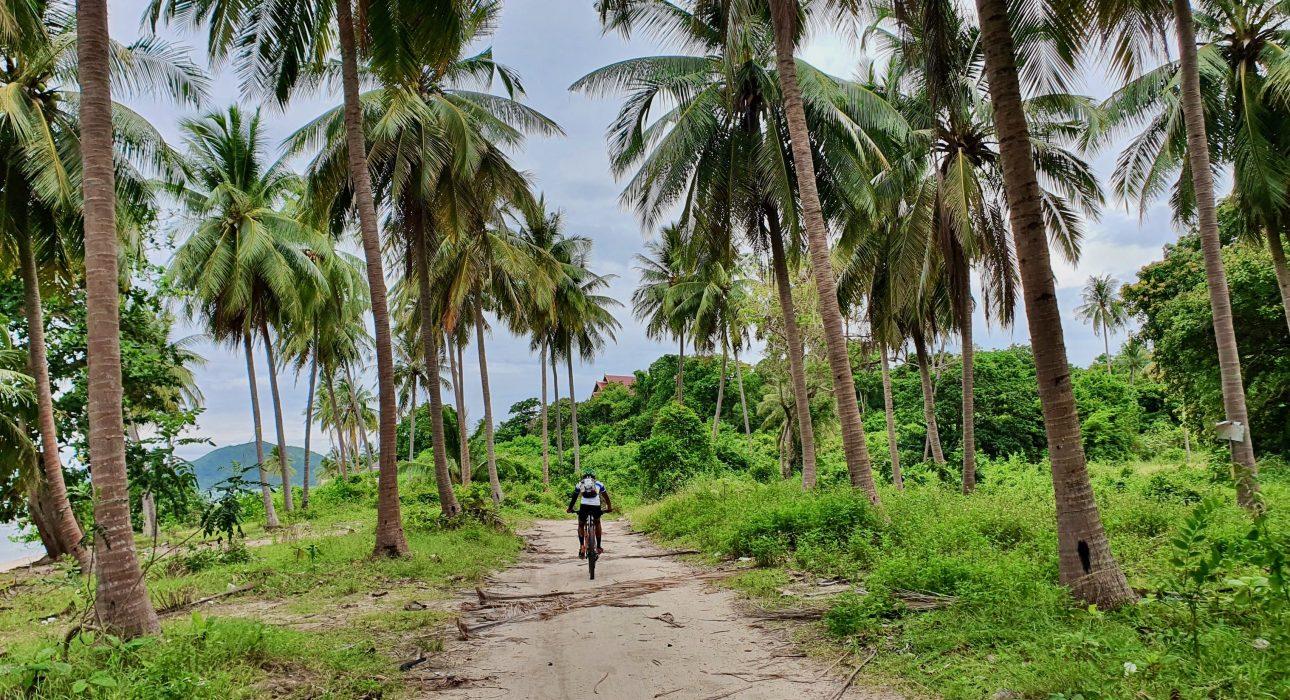 Over ViewThemeArt & Culture, Beach Stay, Classic, Honeymoon, SustainableCountry - CityThailand - Koh SamuiMarket segmentThematic LeisurePrice Level$Level of difficultiesLEVEL 1Max pax10SeasonalityPossible all year round but subject to weather conditionsArrival cityKoh SamuiDeparture cityKoh SamuiDescriptionKoh Samui and the surrounding islands are well-known for their beautiful beaches and crystal-clear waters. Still, with a seemingly endless choice of comfortable hotels, one might forget that a very authentic side of the island is waiting to be explored. This excursion allows guests to explore this lesser-visited side of Koh Samui as they embark on a cycling trip through local communities and green, untouched areas. Along the route, plenty of photo opportunities and exciting stops will make them understand why Koh Samui is sometimes referred to as “coconut island.”Selling pointsA nice change from well-known excursions that are focused on the sea and beachesThe route can be adapted depending on the fitness level of guests, making it accessible to a wide range of people.Shows a lesser-known area of Koh SamuiA great addition to a beach stay for guests who like to be active during their holidayTime And TransportationPhotos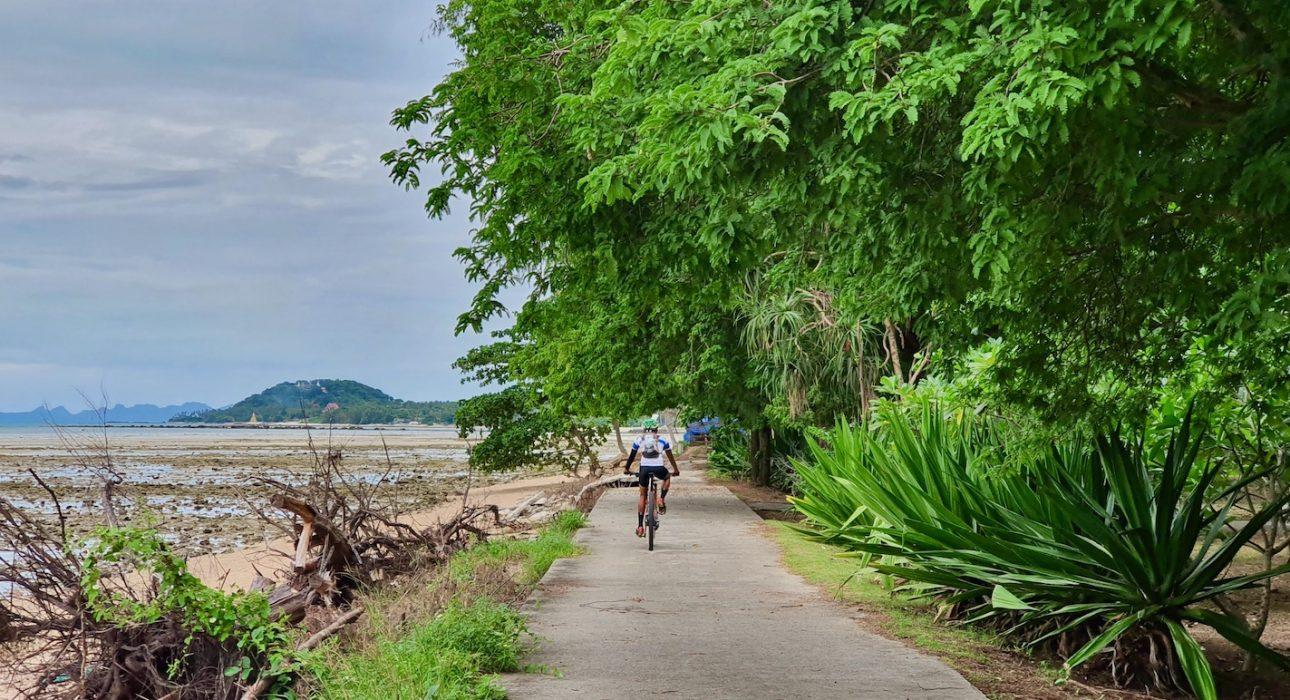 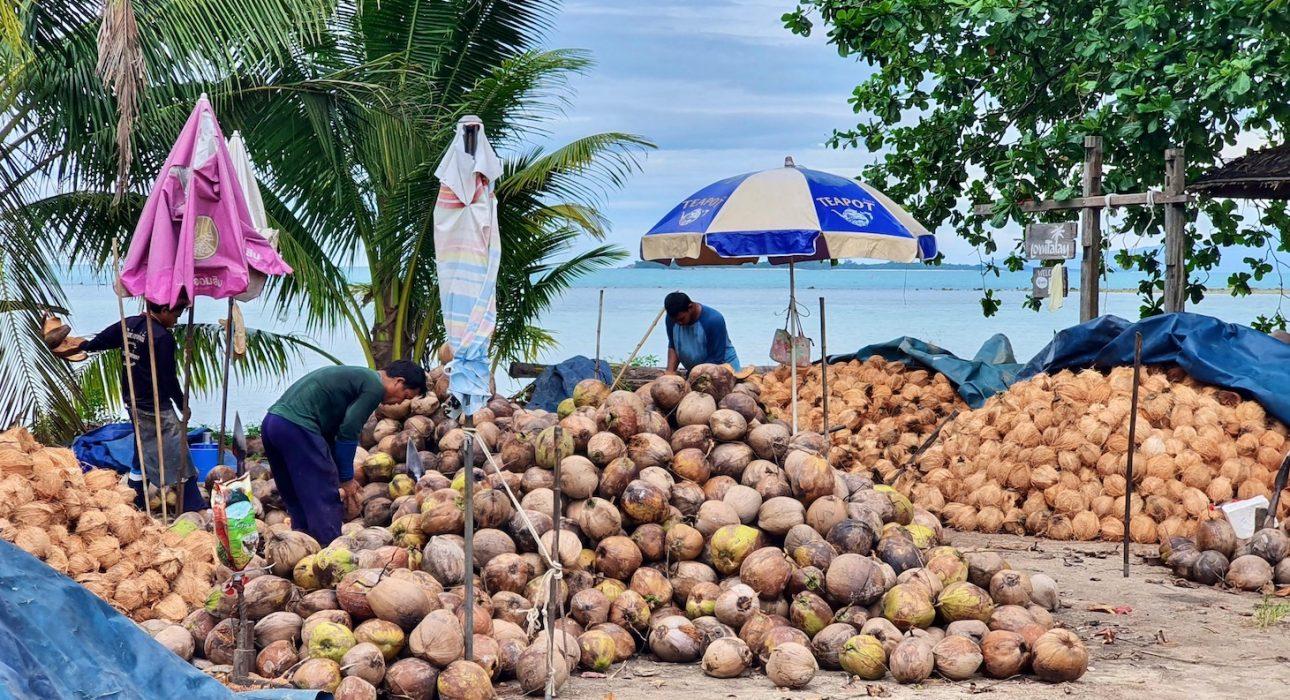 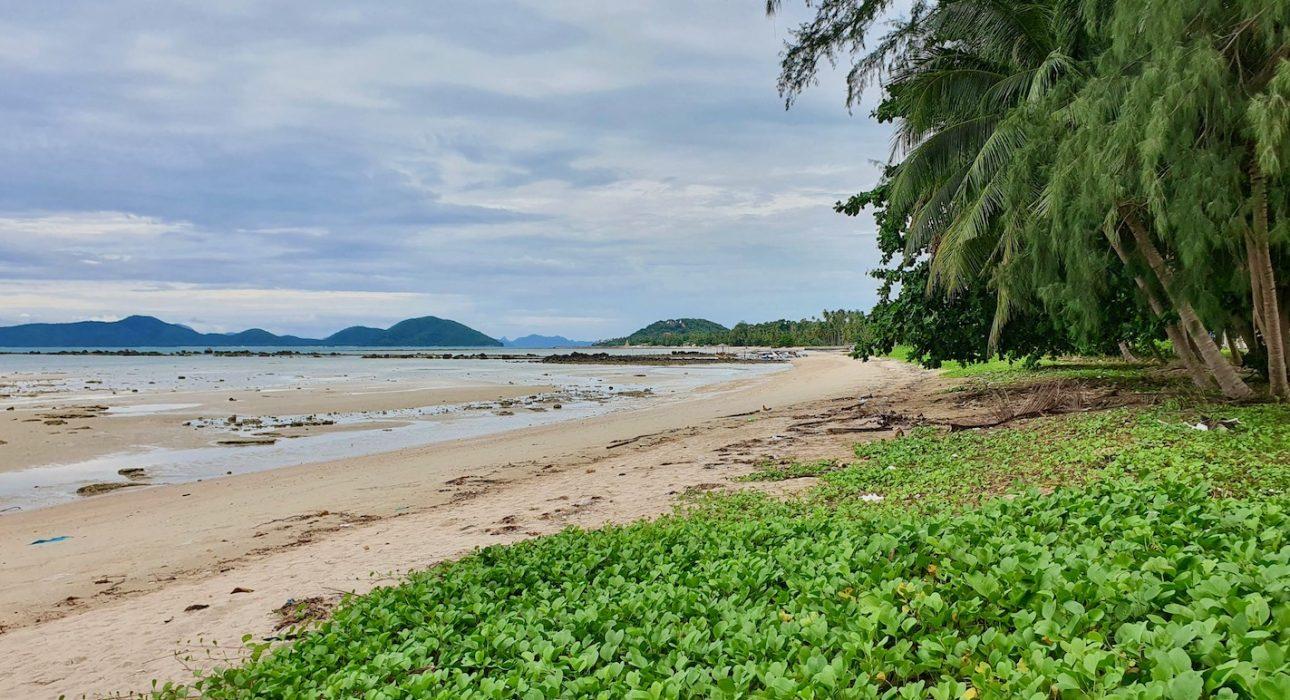 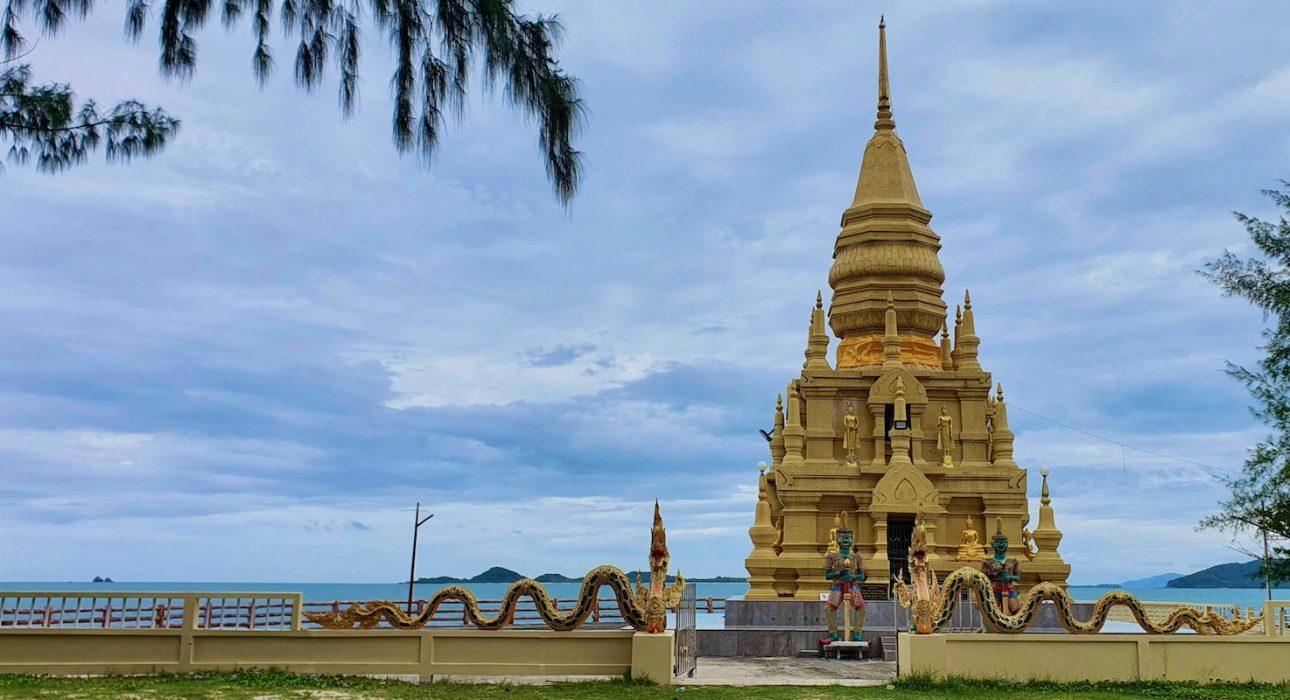 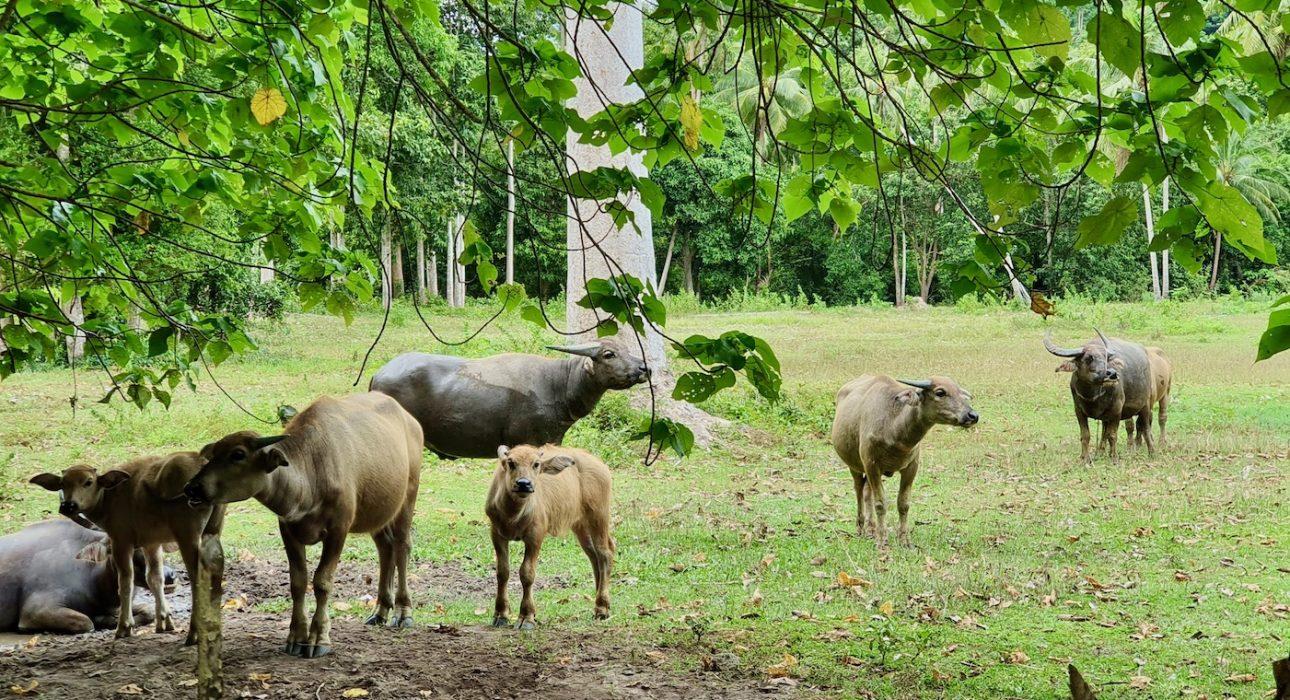 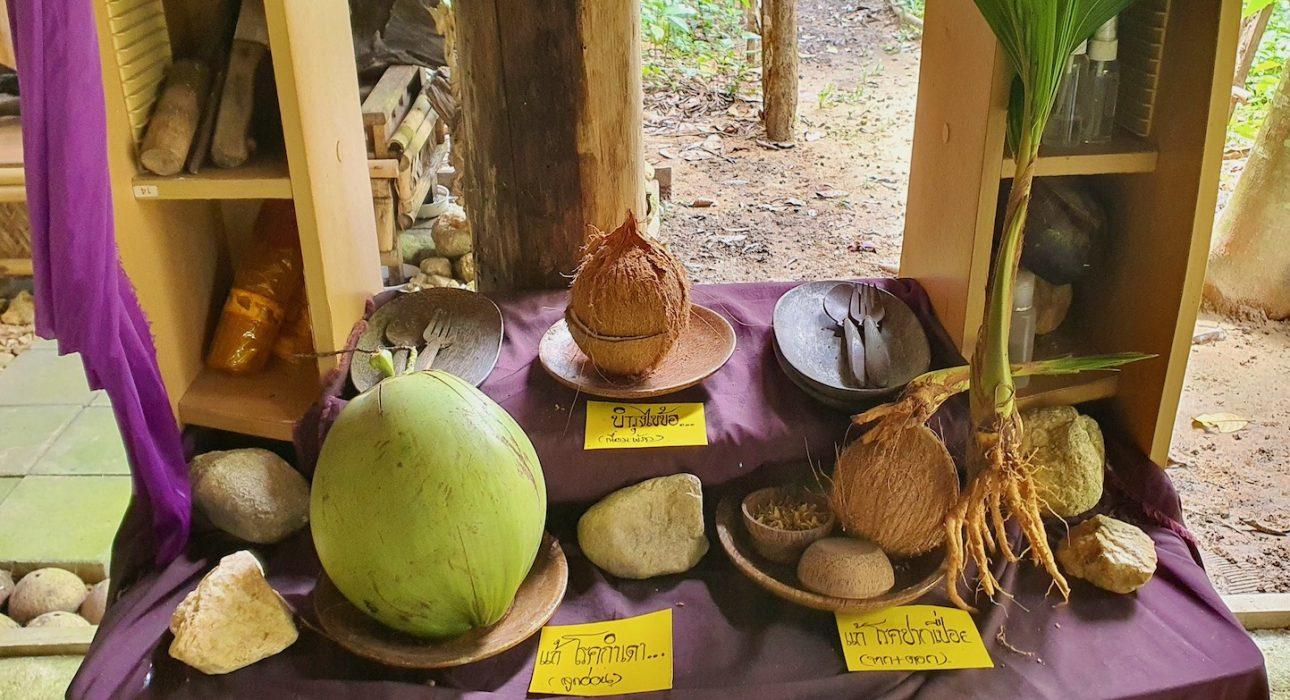 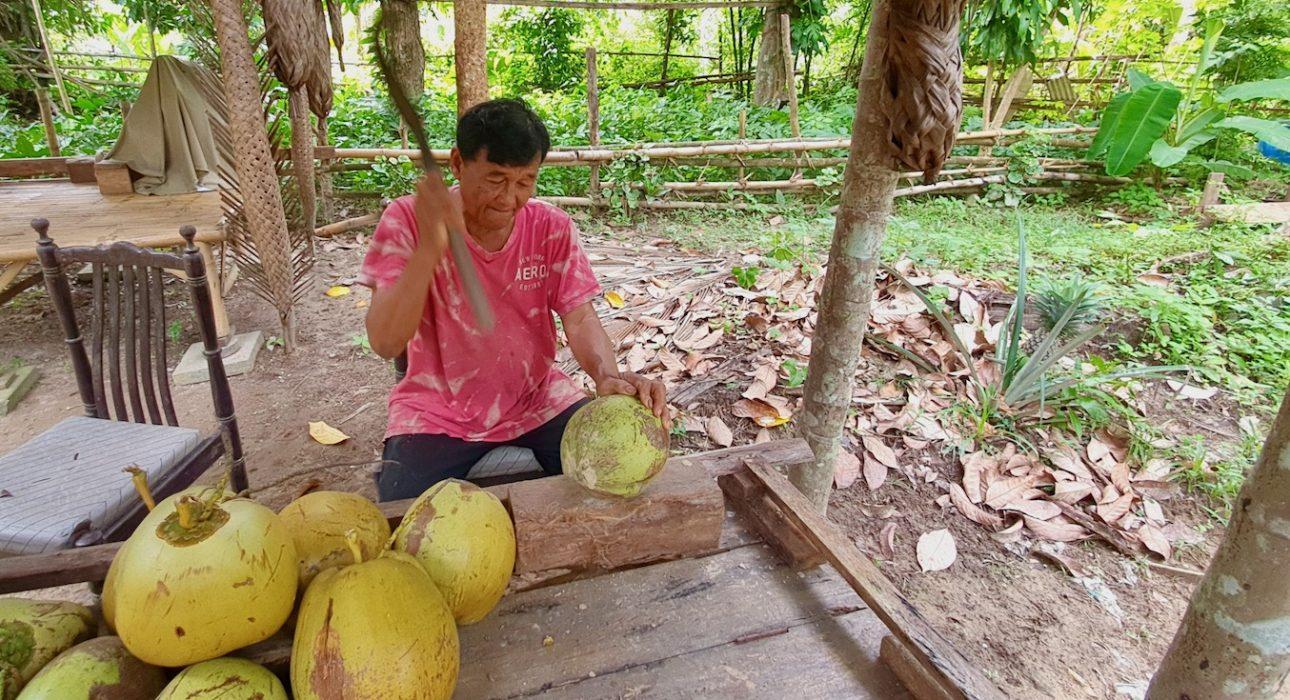 Easia Travel Head OfficeFromToKmByDurationRoad conditionBophut BeachStarting point25Car35 minutesgoodChoengmon BeachStarting point30Car45 minutesgoodChaweng BeachStarting point20Car30 minutesgoodLamai BeachStarting point10Car15 minutesgood